ΣΥΓΓΡΑΦΗ  ΥΠΟΧΡΕΩΣΕΩΝΑΡΘΡΟ   1ο Η παρούσα συγγραφή υποχρεώσεων αναφέρεται στον καθαρισμό του οδικού δικτύου του Δήμου Καρπενησίου για οποιοδήποτε υλικό βρεθεί στην επιφάνειά του και απαιτείται η απομάκρυνσή του ή στην κοπή μέρους της βλάστησης που έχει καλύψει μέρος του δρόμου, ώστε να διασφαλίζεται η ασφαλής διέλευση των οχημάτων κατά την διάρκεια της αντιπυρικής περιόδου. Ο παραπάνω καθαρισμός θα γίνει με την χρήση των παρακάτω μηχανημάτων ανά Δημοτική Ενότητα όπως φαίνεται στον παρακάτω πίνακα:  ΑΡΘΡΟ 2ο Για την παραπάνω υπηρεσία ισχύουν οι διατάξεις:1. Του Ν. 4412/2016«Δημόσιες Συμβάσεις Έργων, Προμηθειών και Υπηρεσιών (προσαρμογή στις Οδηγίες 2014/24/ΕΕ και 2014/25/ΕΕ)» (ΦΕΚ 147/8.8.2016).2.  Του N. 4013/2011 (ΦΕΚ 204 Α/15-9-2011) «Σύσταση ενιαίας Ανεξάρτητης Αρχής Δημοσίων Συμβάσεων και Κεντρικού Ηλεκτρονικού Μητρώου Δημοσίων Συμβάσεων».3. Του Ν. 2286/1995, όπως τροποποιήθηκε και ισχύει μετά την εφαρμογή του Ν. 4412/2116.4. Του Ν. 3861/2010 (ΦΕΚ 112 Α/13-07-10) «Ενίσχυση της διαφάνειας με την υποχρεωτική ανάρτηση νόμων και πράξεων των κυβερνητικών, διοικητικών και αυτοδιοικητικών οργάνων στο διαδίκτυο «Πρόγραμμα Διαύγεια» κι άλλες διατάξεις».5. Του Ν. 3852/2010«Νέα Αρχιτεκτονική της Αυτοδιοίκησης και της Αποκεντρωμένης Διοίκησης - Πρόγραμμα Καλλικράτης» (ΦΕΚ 87/Α/7.6.2010).6. Του Ν. 3463/2006«Κύρωση του Κώδικα Δήμων και Κοινοτήτων» (ΦΕΚ 114/Α/8.6.2006), όπως αναδιατυπώθηκε με την παρ. 3 του άρθρου 22 του Ν. 3536/2007.ΑΡΘΡΟ 3οΤα  συμβατικά στοιχεία της μίσθωσης κατά σειρά ισχύος είναι:ΔιακήρυξηΤιμολόγιο προσφοράς (έντυπο προσφοράς)Το τιμολόγιο της μελέτηςΟ Ενδεικτικός προϋπολογισμός της μελέτηςΗ Συγγραφή Υποχρεώσεων (Σ.Υ.- η παρούσα)Η Τεχνική περιγραφήΑΡΘΡΟ 4ο       Τον ανάδοχο βαρύνουν οι νόμιμες κρατήσεις υπέρ τρίτων συμπεριλαμβανομένων και των ασφαλιστικών υποχρεώσεων των χειριστών των μηχανημάτων ως και τα έξοδα κίνησης και συντήρησης αυτών. Η παραλαβή θα γίνει από την αρμόδια επιτροπή παραλαβής. Όλα τα δικαιολογητικά πληρωμής ελέγχονται από τις Οικονομικές Υπηρεσίες του Δήμου. Καμία επιπλέον αμοιβή δεν πρόκειται να αναγνωρισθεί. Οι τυχόν επιπλέον επιβαρύνσεις (για φθορές μηχανημάτων, καύσιμα, εργασία του χειριστή, επιφυλακή του μηχανήματος και του χειριστή κ.α.) βαρύνουν αποκλειστικά τον ανάδοχο και θα πρέπει να έχουν συνυπολογισθεί από τον ίδιο στην προσφορά του. Η αμοιβή δεν υπόκειται σε καμία αναθεώρηση για οποιοδήποτε λόγο και αιτία και παραμένει σταθερή και αμετάβλητη καθ’ όλη την διάρκεια ισχύος της εντολής.ΑΡΘΡΟ 5ο     Τα μηχανήματα που θα χρησιμοποιηθούν για την αντιπυρική περίοδο μαζί με τους χειριστές τους θα εδρεύουν στους χώρους επιφυλακής που ορίζονται στον προϋπολογισμό και την τεχνική έκθεση (ΔΗΜΟΤΙΚΗ ΕΝΟΤΗΤΑ) καθ’ όλο το διάστημα της υπηρεσίας και καθ’ όλο το εικοσιτετράωρο περιλαμβανομένων και των Κυριακών, αργιών, ημιαργιών κλπ. Κατά την περίοδο επιφυλακής δεν επιτρέπεται η απουσία των μηχανημάτων από τις θέσεις τους. Εάν λόγω βλάβης ή συντήρησης και μόνον απουσιάσει κάποιο μηχάνημα, ο ανάδοχος οφείλει να το αντικαταστήσει άμεσα με άλλο αντίστοιχο μηχάνημα.  Κατά την διάρκεια του χρόνου σύμβασης δεν επιτρέπεται στους ιδιοκτήτες να εγκαταλείψουν την εργασία τους παρά μόνο αν εξασφαλιστεί η ομαλή συνέχιση του έργου, άλλως θα αποκλείονται από μελλοντική συνεργασία με το Δήμο.          ΑΡΘΡΟ 6ο          Κατά την διάρκεια των εργασιών οι ιδιοκτήτες των μισθωμένων μηχανημάτων έχουν την ευθύνη της σωστής και ακίνδυνης λειτουργίας τους, τυχόν δε ζημιές που θα προκληθούν σε τρίτους, θα βαρύνουν τους ίδιους. Για κάθε ζημία που θα γίνεται στο μηχάνημα και για κάθε ατύχημα στο χειριζόμενο το μηχάνημα προσωπικό ή σε τρίτους ακέραια την ευθύνη θα φέρει ο μειοδότης.	Το προσωπικό που θα χρησιμοποιείται από το μειοδότη δεν διατελεί σε εργασιακή σχέση μετά της Υπηρεσίας αλλά μετά του μειοδότη. Ο δε μειοδότης αναλαμβάνει την ευθύνη κάθε αποζημιώσεως από ατύχημα στο προσωπικό του μηχανήματος απορρέοντος από τις διατάξεις του Αστικού Κώδικα, όπως σήμερα ισχύουν, η δε υπηρεσία απαλλάσσεται από κάθε σχετική υποχρέωση.	Επίσης ο μειοδότης υποχρεούται να ασφαλίσει το προσωπικό και ευθύνεται για την επικόλληση των ενσήμων σύμφωνα με την ισχύουσα νομοθεσία περί Ι.Κ.Α.  Η Υπηρεσία δεν φέρει καμία ευθύνη για αστική αποζημίωση τρίτων για ζημιές ή φθορές που θα προξενηθούν κατά τον χρόνο λειτουργίας του μηχανήματος.ΑΡΘΡΟ 7ο           Για την αποφυγή ατυχημάτων ή ζημιών οι ιδιοκτήτες (ανάδοχοι) πρέπει να λαμβάνουν τα κατάλληλα μέτρα εξασφαλίζοντας στα μηχανήματά τους, τους αναγκαίους βοηθούς που θα διευκολύνουν τους χειριστές στις κινήσεις τους. Για κάθε ατύχημα ή δυστύχημα στο προσωπικό του αναδόχου ή σε τρίτους ή για οποιαδήποτε ζημιά που προκαλείται από τον ανάδοχο βαρύνεται αποκλειστικά ο ίδιος.ΑΡΘΡΟ 8ο           Η εξόφληση του αναδόχου θα πραγματοποιείται αφού γίνει πρώτα η παραλαβή της εργασίας από την αρμόδια επιτροπή παραλαβής. ΑΡΘΡΟ  9ο           Οι τιμές μονάδος της προσφοράς του αναδόχου είναι σταθερές και αμετάβλητες καθ’ όλη την διάρκεια της σύμβασης και δεν αναθεωρούνται για κανένα λόγο και σε καμιά περίπτωσιν δεν υπερβαίνουν τις τιμές της υπηρεσίας που εμφαίνονται στον ενδεικτικό προϋπολογισμό.                                                                      ΑΡΘΡΟ 10ο           Ο ανάδοχος υπογράφει την σύμβαση (συμφωνητικό) για την μίσθωση μηχανήματος όπως αναφέρεται στο τιμολόγιο μελέτης και τον βαρύνει κάθε νόμιμη κράτηση που ισχύει κατά τον χρόνο δημοπρατήσεως. Η σύμβαση ή οι συμβάσεις που θα προκύψουν θα έχουν ισχύ  έως την λήξη της αντιπυρικής περιόδου.                                                                                                                             ΘΕΩΡΗΘΗΚΕ                        ΚΑΡΠΕΝΗΣΙ 29/03/2019                                                   ΚΑΡΠΕΝΗΣΙ 29/03/2019                               Ο ΣΥΝΤΑΚΤΗΣ                                                                        Η  Δ/ΝΤΡΙΑ                                                                                           ΚΕΦΑΛΑΣ ΔΗΜΗΤΡΙΟΣ                                              ΠΑΠΑΔΟΠΟΥΛΟΥ ΜΑΡΙΑ                                                                                    ΠΕ ΓΕΩΠΟΝΩΝ                                                         ΠΟΛΙΤΙΚΟΣ ΜΗΧΑΝΙΚΟΣ  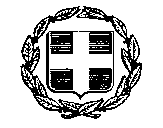 ΕΛΛΗΝΙΚΗ ΔΗΜΟΚΡΑΤΙΑΝΟΜΟΣ ΕΥΡΥΤΑΝΙΑΣΔΗΜΟΣ ΚΑΡΠΕΝΗΣΙΟΥΔ/ΝΣΗ ΤΕΧΝΙΚΩΝ ΥΠΗΡΕΣΙΩΝΤΜΗΜΑ ΥΠΟΔΟΜΩΝ & ΔΙΚΤΥΩΝΑΝΤΙΚΕΙΜΕΝΟ:«ΜΙΣΘΩΣΗ ΜΗΧΑΝΗΜΑΤΩΝ ΕΡΓΟΥ ΓΙΑ ΚΑΘΑΡΙΣΜΟ ΔΡΟΜΩΝ ΓΙΑ ΠΥΡΟΠΡΟΣΤΑΣΙΑ» ΧΡΗΣΗ: 2019 ΑΡ. ΜΕΛΕΤΗΣ: 17/2019   ΠΡΟΫΠΟΛΟΓΙΣΜΟΣ: 49.900,00 €Α/ΑΠΕΡΙΓΡΑΦΗΜ.Μ.ΠΟΣΟΤΗΤΑΑ/ΑΠΕΡΙΓΡΑΦΗΜ.Μ.ΠΟΣΟΤΗΤΑΟΜΑΔΑ Α΄(ΔΗΜΟΣ ΚΑΡΠΕΝΗΣΙΟΥ)1Εργασία καθαρισμού με χρήση φορτωτή  από 141HP έως 160HP και άνω με το χειριστήώρες1002Εργασία καθαρισμού με χρήση φορτωτή από 71HP έως και 90HP με το χειριστήώρες1003Εργασία καθαρισμού με χρήση εκσκαφέα έως 30HP με το χειριστήώρες1504Εργασία καθαρισμού με χρήση πολυμηχανήματος με δίσκο για καθαρισμό βλάστησης πρανών ισχύος από 160HP έως 190HP και άνω με το χειριστήώρες120ΟΜΑΔΑ Β΄(ΔΕ ΔΟΜΝΙΣΤΑΣ)5Εργασία καθαρισμού με χρήση φορτωτή από 111HP έως 140HP με το χειριστήώρες1006Εργασία καθαρισμού με χρήση εκσκαφέα φορτωτή από 70HP και άνω με το χειριστήώρες100ΟΜΑΔΑ Γ΄(ΔΕ ΠΡΟΥΣΣΟΥ)7Εργασία καθαρισμού με χρήση εκσκαφέα φορτωτή από 70HP και άνω με το χειριστήώρες1008Εργασία καθαρισμού με χρήση φορτωτή από 111HP έως 140HP με το χειριστήώρες100ΟΜΑΔΑ Δ΄(ΔΕ ΦΟΥΡΝΑΣ & ΚΤΗΜΕΝΙΩΝ)9Εργασία καθαρισμού με χρήση φορτωτή από 161HP έως 180HP με το χειριστήώρες102ΟΜΑΔΑ Ε΄(ΔΕ ΠΟΤΑΜΙΑΣ)10Εργασία καθαρισμού με χρήση εκσκαφέα απο 50 HP έως και 60 HP με το χειριστήώρες100